4. Схема привлечения сил и средств подразделений пожарной охраны и аварийно-спасательных формирований, сил и средств, которые могут быть привлечены для борьбы с лесными пожарами, иных юридических лиц, которые могут быть привлечены в установленном порядке к тушению лесных пожаров, в соответсвии с уровнем пожарной опасности в лесах.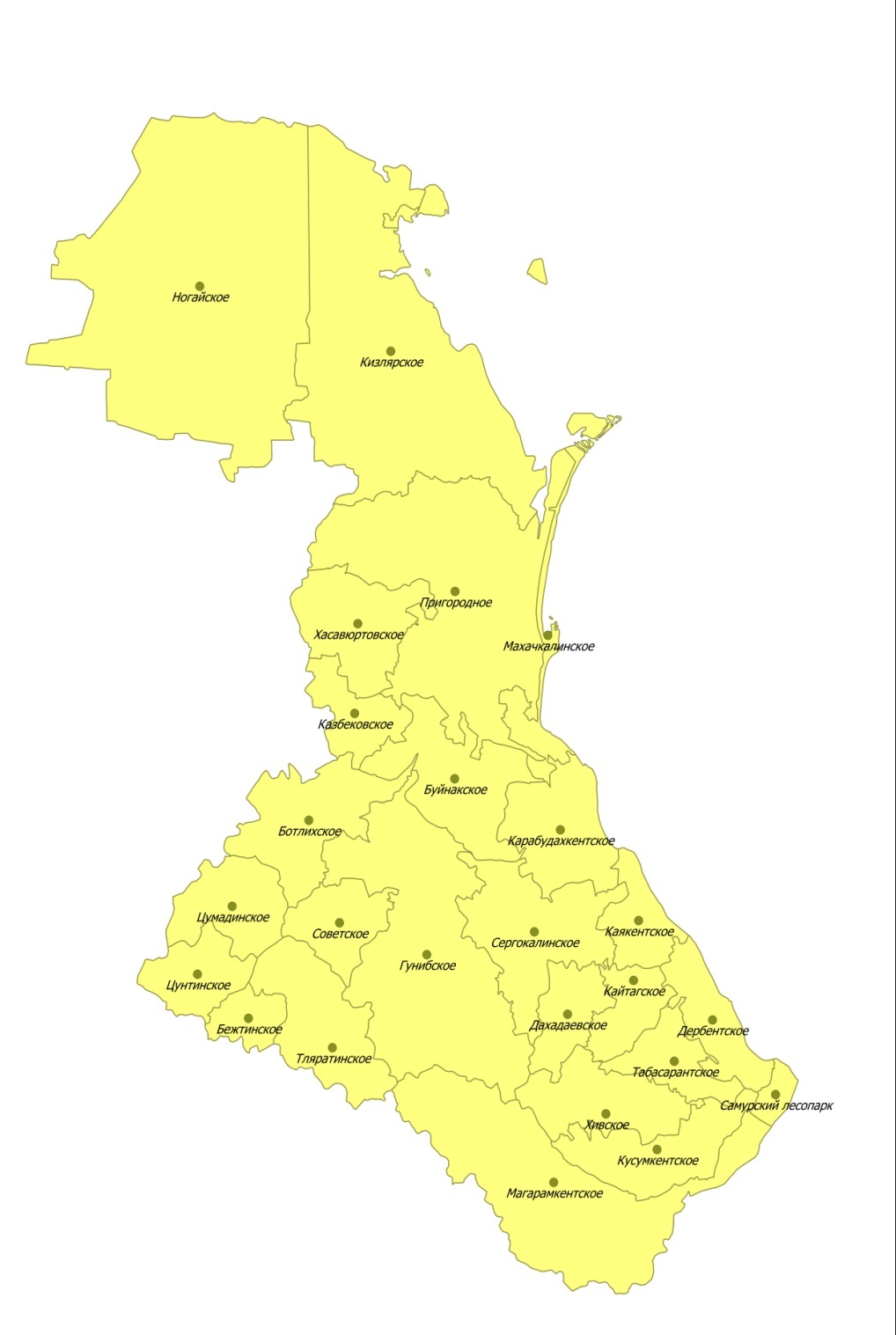 I классII классIII классIV классV классУгрозавозникновения ЧЛСДействуетрежим ЧЛСЗадействуются все ресурсы пожаротушенияЗадействуются все ресурсы пожаротушенияЗадействуются все ресурсы пожаротушенияЛесопожарные формированияПожарные подразделения ОФПС, ФПЧСилы и средства лиц, осуществляющих и не осуществляющих использование лесовВсе ресурсы пожаротушения находятся в повышенной готовностиВсе ресурсы пожаротушения находятся в полной готовности